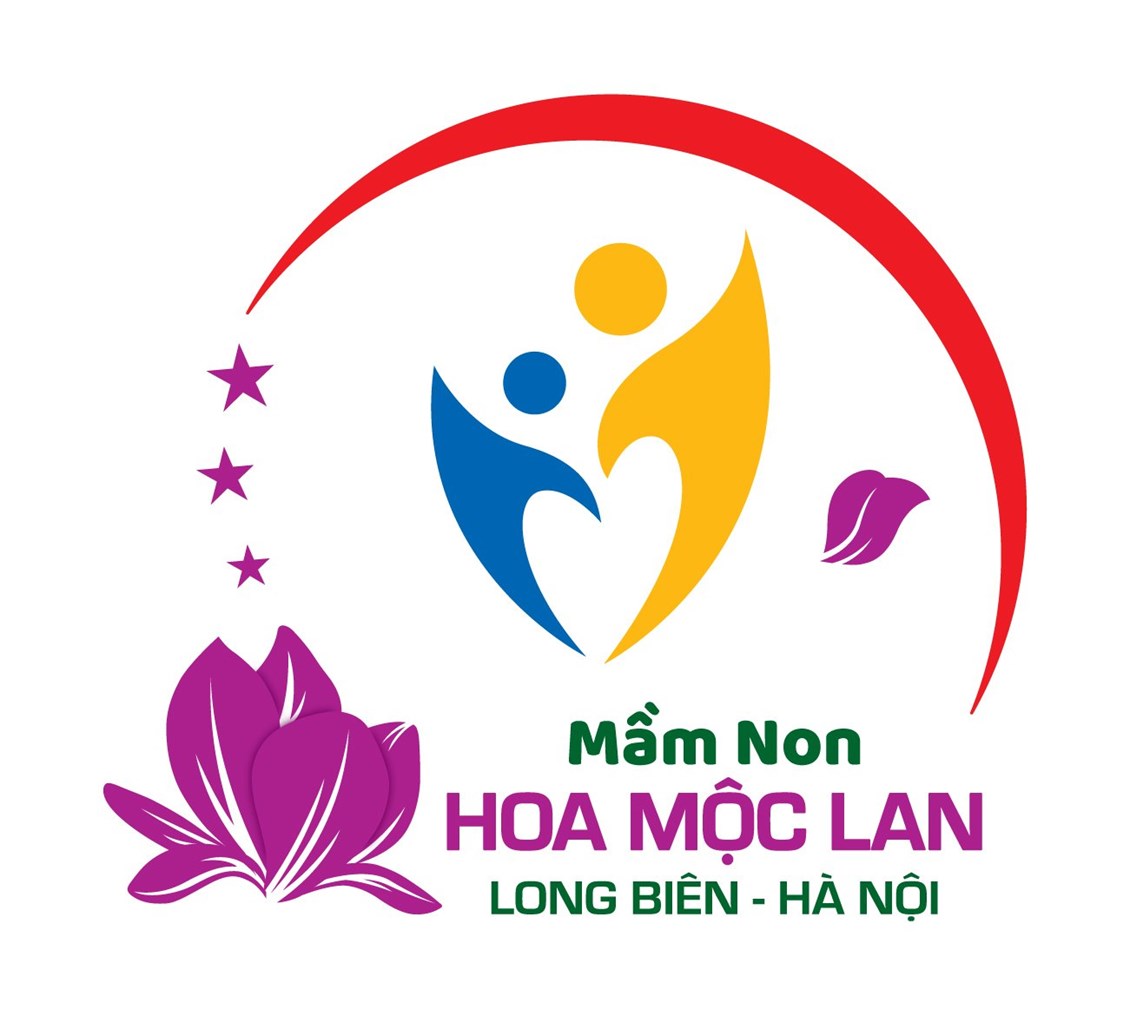 KẾ HOẠCH GIÁO DỤC THÁNG 6_ LỚP B1 Tên giáo viên: Đỗ Thị Kim Ngân – Đặng Phương NhungThời gian/hoạt độngTUẦN I (01/6->2/6/2023)TUẦN I (01/6->2/6/2023)TUẦN II (5/6->9/6/2023)TUẦN II (5/6->9/6/2023)TUẦN III (12/6->16/6/2023)TUẦN IV(19/6->23/6/2023)TUẦN V (26/6->30/6/2023)TUẦN V (26/6->30/6/2023)Mục tiêu thực hiệnĐón trẻ, thể dục sáng* Cô đón trẻ: - Cô niềm nở, ân cần đón trẻ vào lớp. Trao đổi với phụ huynh về tình hình sức khoẻ của trẻ. Hằng ngày đo thân nhiệt cho trẻ, ghi sổ và mời phụ huynh ký xác nhận. Nhắc trẻ rửa tay sát khuẩn trước khi vào lớp. Vẫn thực hiện tuyên truyền với phụ huynh cách phòng tránh dịch bện covid 19, một số bệnh về đường hô hấp, tay – chân – miệng khi thời tiết vào hè. * Tập thể dục sáng kết hợp với nhạc thể dục nhà trường, kết hợp sử dụng quả bông thể dục. - Khởi động: Đi hát theo vòng tròn kết hợp các kiểu chân, về đội hình hàng dọc, chuyển đội hình. - Trọng động: BTPTC: Trẻ tập các động tác:   Tuần 1 - 3 - 5 + Hô hấp: Gà gáy + Tay: Tay đưa ra trước lên cao+ Bụng - lườn: Đứng quay người sang hai bên. + Chân: Ngồi xổm đứng lên liên tục + Bật: Chụm - tách chân   Tuần 2 - 4 + Hô hấp: Thổi bóng bay  + Tay: Thay nhau quay dọc thân. + Bụng - lườn: Đứng cúi người về phía trước, tay chạm mũi chân + Chân: Ngồi khuỵu gối + Bật: về các phía. - Hồi tĩnh: Đi lại nhẹ nhàng 1-2 vòng. - Dân vũ: Rửa tay* Cô đón trẻ: - Cô niềm nở, ân cần đón trẻ vào lớp. Trao đổi với phụ huynh về tình hình sức khoẻ của trẻ. Hằng ngày đo thân nhiệt cho trẻ, ghi sổ và mời phụ huynh ký xác nhận. Nhắc trẻ rửa tay sát khuẩn trước khi vào lớp. Vẫn thực hiện tuyên truyền với phụ huynh cách phòng tránh dịch bện covid 19, một số bệnh về đường hô hấp, tay – chân – miệng khi thời tiết vào hè. * Tập thể dục sáng kết hợp với nhạc thể dục nhà trường, kết hợp sử dụng quả bông thể dục. - Khởi động: Đi hát theo vòng tròn kết hợp các kiểu chân, về đội hình hàng dọc, chuyển đội hình. - Trọng động: BTPTC: Trẻ tập các động tác:   Tuần 1 - 3 - 5 + Hô hấp: Gà gáy + Tay: Tay đưa ra trước lên cao+ Bụng - lườn: Đứng quay người sang hai bên. + Chân: Ngồi xổm đứng lên liên tục + Bật: Chụm - tách chân   Tuần 2 - 4 + Hô hấp: Thổi bóng bay  + Tay: Thay nhau quay dọc thân. + Bụng - lườn: Đứng cúi người về phía trước, tay chạm mũi chân + Chân: Ngồi khuỵu gối + Bật: về các phía. - Hồi tĩnh: Đi lại nhẹ nhàng 1-2 vòng. - Dân vũ: Rửa tay* Cô đón trẻ: - Cô niềm nở, ân cần đón trẻ vào lớp. Trao đổi với phụ huynh về tình hình sức khoẻ của trẻ. Hằng ngày đo thân nhiệt cho trẻ, ghi sổ và mời phụ huynh ký xác nhận. Nhắc trẻ rửa tay sát khuẩn trước khi vào lớp. Vẫn thực hiện tuyên truyền với phụ huynh cách phòng tránh dịch bện covid 19, một số bệnh về đường hô hấp, tay – chân – miệng khi thời tiết vào hè. * Tập thể dục sáng kết hợp với nhạc thể dục nhà trường, kết hợp sử dụng quả bông thể dục. - Khởi động: Đi hát theo vòng tròn kết hợp các kiểu chân, về đội hình hàng dọc, chuyển đội hình. - Trọng động: BTPTC: Trẻ tập các động tác:   Tuần 1 - 3 - 5 + Hô hấp: Gà gáy + Tay: Tay đưa ra trước lên cao+ Bụng - lườn: Đứng quay người sang hai bên. + Chân: Ngồi xổm đứng lên liên tục + Bật: Chụm - tách chân   Tuần 2 - 4 + Hô hấp: Thổi bóng bay  + Tay: Thay nhau quay dọc thân. + Bụng - lườn: Đứng cúi người về phía trước, tay chạm mũi chân + Chân: Ngồi khuỵu gối + Bật: về các phía. - Hồi tĩnh: Đi lại nhẹ nhàng 1-2 vòng. - Dân vũ: Rửa tay* Cô đón trẻ: - Cô niềm nở, ân cần đón trẻ vào lớp. Trao đổi với phụ huynh về tình hình sức khoẻ của trẻ. Hằng ngày đo thân nhiệt cho trẻ, ghi sổ và mời phụ huynh ký xác nhận. Nhắc trẻ rửa tay sát khuẩn trước khi vào lớp. Vẫn thực hiện tuyên truyền với phụ huynh cách phòng tránh dịch bện covid 19, một số bệnh về đường hô hấp, tay – chân – miệng khi thời tiết vào hè. * Tập thể dục sáng kết hợp với nhạc thể dục nhà trường, kết hợp sử dụng quả bông thể dục. - Khởi động: Đi hát theo vòng tròn kết hợp các kiểu chân, về đội hình hàng dọc, chuyển đội hình. - Trọng động: BTPTC: Trẻ tập các động tác:   Tuần 1 - 3 - 5 + Hô hấp: Gà gáy + Tay: Tay đưa ra trước lên cao+ Bụng - lườn: Đứng quay người sang hai bên. + Chân: Ngồi xổm đứng lên liên tục + Bật: Chụm - tách chân   Tuần 2 - 4 + Hô hấp: Thổi bóng bay  + Tay: Thay nhau quay dọc thân. + Bụng - lườn: Đứng cúi người về phía trước, tay chạm mũi chân + Chân: Ngồi khuỵu gối + Bật: về các phía. - Hồi tĩnh: Đi lại nhẹ nhàng 1-2 vòng. - Dân vũ: Rửa tay* Cô đón trẻ: - Cô niềm nở, ân cần đón trẻ vào lớp. Trao đổi với phụ huynh về tình hình sức khoẻ của trẻ. Hằng ngày đo thân nhiệt cho trẻ, ghi sổ và mời phụ huynh ký xác nhận. Nhắc trẻ rửa tay sát khuẩn trước khi vào lớp. Vẫn thực hiện tuyên truyền với phụ huynh cách phòng tránh dịch bện covid 19, một số bệnh về đường hô hấp, tay – chân – miệng khi thời tiết vào hè. * Tập thể dục sáng kết hợp với nhạc thể dục nhà trường, kết hợp sử dụng quả bông thể dục. - Khởi động: Đi hát theo vòng tròn kết hợp các kiểu chân, về đội hình hàng dọc, chuyển đội hình. - Trọng động: BTPTC: Trẻ tập các động tác:   Tuần 1 - 3 - 5 + Hô hấp: Gà gáy + Tay: Tay đưa ra trước lên cao+ Bụng - lườn: Đứng quay người sang hai bên. + Chân: Ngồi xổm đứng lên liên tục + Bật: Chụm - tách chân   Tuần 2 - 4 + Hô hấp: Thổi bóng bay  + Tay: Thay nhau quay dọc thân. + Bụng - lườn: Đứng cúi người về phía trước, tay chạm mũi chân + Chân: Ngồi khuỵu gối + Bật: về các phía. - Hồi tĩnh: Đi lại nhẹ nhàng 1-2 vòng. - Dân vũ: Rửa tay* Cô đón trẻ: - Cô niềm nở, ân cần đón trẻ vào lớp. Trao đổi với phụ huynh về tình hình sức khoẻ của trẻ. Hằng ngày đo thân nhiệt cho trẻ, ghi sổ và mời phụ huynh ký xác nhận. Nhắc trẻ rửa tay sát khuẩn trước khi vào lớp. Vẫn thực hiện tuyên truyền với phụ huynh cách phòng tránh dịch bện covid 19, một số bệnh về đường hô hấp, tay – chân – miệng khi thời tiết vào hè. * Tập thể dục sáng kết hợp với nhạc thể dục nhà trường, kết hợp sử dụng quả bông thể dục. - Khởi động: Đi hát theo vòng tròn kết hợp các kiểu chân, về đội hình hàng dọc, chuyển đội hình. - Trọng động: BTPTC: Trẻ tập các động tác:   Tuần 1 - 3 - 5 + Hô hấp: Gà gáy + Tay: Tay đưa ra trước lên cao+ Bụng - lườn: Đứng quay người sang hai bên. + Chân: Ngồi xổm đứng lên liên tục + Bật: Chụm - tách chân   Tuần 2 - 4 + Hô hấp: Thổi bóng bay  + Tay: Thay nhau quay dọc thân. + Bụng - lườn: Đứng cúi người về phía trước, tay chạm mũi chân + Chân: Ngồi khuỵu gối + Bật: về các phía. - Hồi tĩnh: Đi lại nhẹ nhàng 1-2 vòng. - Dân vũ: Rửa tay* Cô đón trẻ: - Cô niềm nở, ân cần đón trẻ vào lớp. Trao đổi với phụ huynh về tình hình sức khoẻ của trẻ. Hằng ngày đo thân nhiệt cho trẻ, ghi sổ và mời phụ huynh ký xác nhận. Nhắc trẻ rửa tay sát khuẩn trước khi vào lớp. Vẫn thực hiện tuyên truyền với phụ huynh cách phòng tránh dịch bện covid 19, một số bệnh về đường hô hấp, tay – chân – miệng khi thời tiết vào hè. * Tập thể dục sáng kết hợp với nhạc thể dục nhà trường, kết hợp sử dụng quả bông thể dục. - Khởi động: Đi hát theo vòng tròn kết hợp các kiểu chân, về đội hình hàng dọc, chuyển đội hình. - Trọng động: BTPTC: Trẻ tập các động tác:   Tuần 1 - 3 - 5 + Hô hấp: Gà gáy + Tay: Tay đưa ra trước lên cao+ Bụng - lườn: Đứng quay người sang hai bên. + Chân: Ngồi xổm đứng lên liên tục + Bật: Chụm - tách chân   Tuần 2 - 4 + Hô hấp: Thổi bóng bay  + Tay: Thay nhau quay dọc thân. + Bụng - lườn: Đứng cúi người về phía trước, tay chạm mũi chân + Chân: Ngồi khuỵu gối + Bật: về các phía. - Hồi tĩnh: Đi lại nhẹ nhàng 1-2 vòng. - Dân vũ: Rửa tay* Cô đón trẻ: - Cô niềm nở, ân cần đón trẻ vào lớp. Trao đổi với phụ huynh về tình hình sức khoẻ của trẻ. Hằng ngày đo thân nhiệt cho trẻ, ghi sổ và mời phụ huynh ký xác nhận. Nhắc trẻ rửa tay sát khuẩn trước khi vào lớp. Vẫn thực hiện tuyên truyền với phụ huynh cách phòng tránh dịch bện covid 19, một số bệnh về đường hô hấp, tay – chân – miệng khi thời tiết vào hè. * Tập thể dục sáng kết hợp với nhạc thể dục nhà trường, kết hợp sử dụng quả bông thể dục. - Khởi động: Đi hát theo vòng tròn kết hợp các kiểu chân, về đội hình hàng dọc, chuyển đội hình. - Trọng động: BTPTC: Trẻ tập các động tác:   Tuần 1 - 3 - 5 + Hô hấp: Gà gáy + Tay: Tay đưa ra trước lên cao+ Bụng - lườn: Đứng quay người sang hai bên. + Chân: Ngồi xổm đứng lên liên tục + Bật: Chụm - tách chân   Tuần 2 - 4 + Hô hấp: Thổi bóng bay  + Tay: Thay nhau quay dọc thân. + Bụng - lườn: Đứng cúi người về phía trước, tay chạm mũi chân + Chân: Ngồi khuỵu gối + Bật: về các phía. - Hồi tĩnh: Đi lại nhẹ nhàng 1-2 vòng. - Dân vũ: Rửa tayTrò chuyện- Cho trẻ nghe các bài hát về: Bé cần gì để lớn lên và khỏe mạnh , Đồ dùng gia đình, Bạn cá đáng yêu…- Xem tranh ảnh và trò chuyện với trẻ về Bé cần gì để lớn lên và khỏe mạnh và đồ dùng gia đình; Những con vật gần gũi: chó, mèo, lợn, gà…; Bé yêu cây xanh.- Cho trẻ nghe các bài hát về: Bé cần gì để lớn lên và khỏe mạnh , Đồ dùng gia đình, Bạn cá đáng yêu…- Xem tranh ảnh và trò chuyện với trẻ về Bé cần gì để lớn lên và khỏe mạnh và đồ dùng gia đình; Những con vật gần gũi: chó, mèo, lợn, gà…; Bé yêu cây xanh.- Cho trẻ nghe các bài hát về: Bé cần gì để lớn lên và khỏe mạnh , Đồ dùng gia đình, Bạn cá đáng yêu…- Xem tranh ảnh và trò chuyện với trẻ về Bé cần gì để lớn lên và khỏe mạnh và đồ dùng gia đình; Những con vật gần gũi: chó, mèo, lợn, gà…; Bé yêu cây xanh.- Cho trẻ nghe các bài hát về: Bé cần gì để lớn lên và khỏe mạnh , Đồ dùng gia đình, Bạn cá đáng yêu…- Xem tranh ảnh và trò chuyện với trẻ về Bé cần gì để lớn lên và khỏe mạnh và đồ dùng gia đình; Những con vật gần gũi: chó, mèo, lợn, gà…; Bé yêu cây xanh.- Cho trẻ nghe các bài hát về: Bé cần gì để lớn lên và khỏe mạnh , Đồ dùng gia đình, Bạn cá đáng yêu…- Xem tranh ảnh và trò chuyện với trẻ về Bé cần gì để lớn lên và khỏe mạnh và đồ dùng gia đình; Những con vật gần gũi: chó, mèo, lợn, gà…; Bé yêu cây xanh.- Cho trẻ nghe các bài hát về: Bé cần gì để lớn lên và khỏe mạnh , Đồ dùng gia đình, Bạn cá đáng yêu…- Xem tranh ảnh và trò chuyện với trẻ về Bé cần gì để lớn lên và khỏe mạnh và đồ dùng gia đình; Những con vật gần gũi: chó, mèo, lợn, gà…; Bé yêu cây xanh.- Cho trẻ nghe các bài hát về: Bé cần gì để lớn lên và khỏe mạnh , Đồ dùng gia đình, Bạn cá đáng yêu…- Xem tranh ảnh và trò chuyện với trẻ về Bé cần gì để lớn lên và khỏe mạnh và đồ dùng gia đình; Những con vật gần gũi: chó, mèo, lợn, gà…; Bé yêu cây xanh.- Cho trẻ nghe các bài hát về: Bé cần gì để lớn lên và khỏe mạnh , Đồ dùng gia đình, Bạn cá đáng yêu…- Xem tranh ảnh và trò chuyện với trẻ về Bé cần gì để lớn lên và khỏe mạnh và đồ dùng gia đình; Những con vật gần gũi: chó, mèo, lợn, gà…; Bé yêu cây xanh.Hoạt động họcT2Tạo hìnhTạo hìnhTạo hình con cá từ đĩa nhựa.Tạo hìnhTạo hình con cá từ đĩa nhựa.Tạo hình Vẽ đồ chơi của bé.Tạo hình Nặn quả cam, quả chuối. Tạo hìnhTô màu đồ dùng gia đình. Tạo hìnhTô màu đồ dùng gia đình. Hoạt động họcT3LQVTLQVT Ôn xác định được vị trí của đối tượng trong không gian ở các phía trên - dưới, trước - sau của bản thân.LQVT Ôn xác định được vị trí của đối tượng trong không gian ở các phía trên - dưới, trước - sau của bản thân.LQVTÔn nhận biết tay phải, tay trái.LQVTÔn so sánh số lượng 2 nhóm đối tượng trong phạm vi 4LQVTÔn so sánh chiều dài giữa 2 đối tượng. Sử dụng đúng các từ: “Dài hơn – ngắn hơn”LQVTÔn so sánh chiều dài giữa 2 đối tượng. Sử dụng đúng các từ: “Dài hơn – ngắn hơn”Hoạt động họcT4Văn học Truyện: Món quà của cô giáo.PTVĐ Đi thay đổi theo hướng dích dắc.TCVĐ: Chuyền bóngPTVĐ Đi thay đổi theo hướng dích dắc.TCVĐ: Chuyền bóngVăn họcThơ: Rửa tay.PTVĐNém xa bằng 2 tay.TCVĐ: Chó sói xấu tínhVăn học Truyện “Sự tích hoa hồng” Văn học Truyện “Sự tích hoa hồng” Hoạt động họcT5Khám phá xã hộiBé cần gì để lớn lên và khỏe mạnhKhám pháĐồ dùng ăn uống.Khám pháĐồ dùng ăn uống.Khám phá xã hộiGDKNS: Kỹ năng sắp xếp đồ dùng, đồ chơi gọn gàng.Khám pháNhững con vật gần gũi. Khám phá xã hộiGDKNS: Ứng xử với mọi người.Khám phá xã hộiGDKNS: Ứng xử với mọi người.Hoạt động họcT6Âm nhạc - Xem biểu diễn và hát bài” Bé khỏe bé ngoan ” - TC: Nghe âm thanh đoán tên nhạc cụÂm nhạc- VĐ theo nhịp: Nhà của tôi - TC: Nghe tiếng hát tìm đồ vật Âm nhạc- VĐ theo nhịp: Nhà của tôi - TC: Nghe tiếng hát tìm đồ vật Âm nhạc- VTTN: Cá vàng bơi - Nghe hát: Tôm cá cua thi tài.Âm nhạc- DH: Voi con làm xiếc- TC: Tai ai tinh. Âm nhạcVĐMH: Em yêu cây xanh TC: Ai đang hát Âm nhạcVĐMH: Em yêu cây xanh TC: Ai đang hát Hoạt động ngoài trời * Tuần 1: HĐCMĐ: - Quan sát thời tiết - Quan sát vườn rau Trò chơi vận động: - Nu na nu nống  - Trời nắng trời mưa Chơi theo ý thích.  * Tuần 1: HĐCMĐ: - Quan sát thời tiết - Quan sát vườn rau Trò chơi vận động: - Nu na nu nống  - Trời nắng trời mưa Chơi theo ý thích. * Tuần 2: HĐCMĐ: - Quan sát bầu trời - Quan sát cây hoa  Phượng - Thí nghiệm lốc xoáy mini - Quan sát: con mèo- LĐTT: Lau lá, tưới cây, nhặt lá vàng ở sân trường.    Trò chơi vận động: - Bóng tròn to  - Rồng rắn lên mây- Lộn cầu vồng - Chim sẻ và thợ sănChơi theo ý thích* Tuần 2: HĐCMĐ: - Quan sát bầu trời - Quan sát cây hoa  Phượng - Thí nghiệm lốc xoáy mini - Quan sát: con mèo- LĐTT: Lau lá, tưới cây, nhặt lá vàng ở sân trường.    Trò chơi vận động: - Bóng tròn to  - Rồng rắn lên mây- Lộn cầu vồng - Chim sẻ và thợ sănChơi theo ý thích* Tuần 3: HĐCMĐ: - Quan sát cây hoa mào gà- Quan sát xe đạp - Steam: Làm thạch từ khuôn- Quan sát vườn rau- LĐTT:Tưới nước chăm sóc vườn rau trong trường.   Trò chơi vận động - Mèo đuổi chuột - Chi chi chành chành - Bật qua suối - Nua na nu nống Chơi theo ý thích* Tuần 4: HĐCMĐ: - Quan sát bầu trời - Quan sát cây đồng tiền  - Thí nghiện sự tan chảy của đá - Quan sát hoa lan ý- LĐTT: Chăm sóc cây góc thiên nhiên; xếp dọn đồ dùng, đồ chơi. Trò chơi vận động: - Chim sẻ và thợ săn - Gieo hạt - Bắt chuồn chuồn - Chú thỏ conChơi theo ý thích.* Tuần 5:HĐCMĐ - QS: Cây vạn niên thanh. - Thí nghiệm: Bóng bay tự phồng - Quan sát hoa hồng - Quan sát thời tiết- LĐTT: Chăm sóc vườn rau trong trường Trò chơi vận động:- Chim sẻ và ô tô - Trời nắng, trời mưa - Dung dăng dung dẻ - Chó sói xấu tính Chơi tự chọn * Tuần 5:HĐCMĐ - QS: Cây vạn niên thanh. - Thí nghiệm: Bóng bay tự phồng - Quan sát hoa hồng - Quan sát thời tiết- LĐTT: Chăm sóc vườn rau trong trường Trò chơi vận động:- Chim sẻ và ô tô - Trời nắng, trời mưa - Dung dăng dung dẻ - Chó sói xấu tính Chơi tự chọn Hoạt động chơi góc* Góc xây dựng: Khám phá cơ thể cùng bé (T1). Làm sách về đồ dùng trong gia đình bé (T2). Xây dựng ao cá (T3). Trang trại chăn nuôi (T4). Khu vườn của bé (T5).* Góc phân vai: + Bán hàng: Rau củ quả; Quầy hàng giải khát. Đồ dùng ăn uống: bát, thìa, đĩa...; đồ chơi: tivi, tủ lạnh... Một số con vật, thức ăn gia súc, gia cầm. + Nấu ăn: Nấu các món ăn . Bữa ăn của gia đình bé.+ Bác sĩ khám bệnh cho em bé. Bác sĩ thú y.* Góc học tập: Các bài tập:+ Tô màu theo yêu cầu để xác định vật ở phía trước – phía sau. Chơi trò chơi làm theo yêu cầu của cô về vị trí trong không gian. Bài tập tô màu đỏ cho bàn tay phải - bàn chân phải; tô màu xanh cho bàn tay trái - bàn chân trái. Ôn so sánh số lượng 2 nhóm đối tượng trong phạm vi 4. Tô màu vật có kích thước theo yêu cầu.+ Xem tranh và đánh dấu nhận biết các vật sắc nhọn.  Nhận biết đồ vật có thể gây nguy hiểm cho bé. Ghép tranh một số đồ dùng trong gia đình, các con vật gần gũi.* Góc thực hành cuộc sống: Đan nong mốt. Kĩ năng chuyển hạt bằng kẹp.  * Góc sách: + Làm sách sưu tầm đồ dùng trong gia đình bé.                    + Xem sách truyện về thế giới động vật.                    + Xem tranh ảnh về một số loại cây xanh, rau, quả . Xem sách truyện về Xem sách truyện về một số loại rau, củ, quả. Rèn trẻ kĩ năng phát âm rõ ràng không ngọng.* Góc nghệ thuật: + Hát, vận động và sử dụng dụng cụ âm nhạc đệm cho một số bài hát về đồ vật của bé, động vật, cây xanh, rau củ quả         	  + Nặn, tô màu, vẽ, một số đồ dùng bé biết; một số con vật gần gũi; trang phục của bé. Xé dán tán cây.* Góc thiên nhiên: chăm sóc cây (nhặt lá vàng, tưới cây...), gieo hạt, quan sát sự phát triển của cây đỗ.* Góc vận động: Ôn bật cụm tách chân, ném xa bằng 1 tay.* Góc xây dựng: Khám phá cơ thể cùng bé (T1). Làm sách về đồ dùng trong gia đình bé (T2). Xây dựng ao cá (T3). Trang trại chăn nuôi (T4). Khu vườn của bé (T5).* Góc phân vai: + Bán hàng: Rau củ quả; Quầy hàng giải khát. Đồ dùng ăn uống: bát, thìa, đĩa...; đồ chơi: tivi, tủ lạnh... Một số con vật, thức ăn gia súc, gia cầm. + Nấu ăn: Nấu các món ăn . Bữa ăn của gia đình bé.+ Bác sĩ khám bệnh cho em bé. Bác sĩ thú y.* Góc học tập: Các bài tập:+ Tô màu theo yêu cầu để xác định vật ở phía trước – phía sau. Chơi trò chơi làm theo yêu cầu của cô về vị trí trong không gian. Bài tập tô màu đỏ cho bàn tay phải - bàn chân phải; tô màu xanh cho bàn tay trái - bàn chân trái. Ôn so sánh số lượng 2 nhóm đối tượng trong phạm vi 4. Tô màu vật có kích thước theo yêu cầu.+ Xem tranh và đánh dấu nhận biết các vật sắc nhọn.  Nhận biết đồ vật có thể gây nguy hiểm cho bé. Ghép tranh một số đồ dùng trong gia đình, các con vật gần gũi.* Góc thực hành cuộc sống: Đan nong mốt. Kĩ năng chuyển hạt bằng kẹp.  * Góc sách: + Làm sách sưu tầm đồ dùng trong gia đình bé.                    + Xem sách truyện về thế giới động vật.                    + Xem tranh ảnh về một số loại cây xanh, rau, quả . Xem sách truyện về Xem sách truyện về một số loại rau, củ, quả. Rèn trẻ kĩ năng phát âm rõ ràng không ngọng.* Góc nghệ thuật: + Hát, vận động và sử dụng dụng cụ âm nhạc đệm cho một số bài hát về đồ vật của bé, động vật, cây xanh, rau củ quả         	  + Nặn, tô màu, vẽ, một số đồ dùng bé biết; một số con vật gần gũi; trang phục của bé. Xé dán tán cây.* Góc thiên nhiên: chăm sóc cây (nhặt lá vàng, tưới cây...), gieo hạt, quan sát sự phát triển của cây đỗ.* Góc vận động: Ôn bật cụm tách chân, ném xa bằng 1 tay.* Góc xây dựng: Khám phá cơ thể cùng bé (T1). Làm sách về đồ dùng trong gia đình bé (T2). Xây dựng ao cá (T3). Trang trại chăn nuôi (T4). Khu vườn của bé (T5).* Góc phân vai: + Bán hàng: Rau củ quả; Quầy hàng giải khát. Đồ dùng ăn uống: bát, thìa, đĩa...; đồ chơi: tivi, tủ lạnh... Một số con vật, thức ăn gia súc, gia cầm. + Nấu ăn: Nấu các món ăn . Bữa ăn của gia đình bé.+ Bác sĩ khám bệnh cho em bé. Bác sĩ thú y.* Góc học tập: Các bài tập:+ Tô màu theo yêu cầu để xác định vật ở phía trước – phía sau. Chơi trò chơi làm theo yêu cầu của cô về vị trí trong không gian. Bài tập tô màu đỏ cho bàn tay phải - bàn chân phải; tô màu xanh cho bàn tay trái - bàn chân trái. Ôn so sánh số lượng 2 nhóm đối tượng trong phạm vi 4. Tô màu vật có kích thước theo yêu cầu.+ Xem tranh và đánh dấu nhận biết các vật sắc nhọn.  Nhận biết đồ vật có thể gây nguy hiểm cho bé. Ghép tranh một số đồ dùng trong gia đình, các con vật gần gũi.* Góc thực hành cuộc sống: Đan nong mốt. Kĩ năng chuyển hạt bằng kẹp.  * Góc sách: + Làm sách sưu tầm đồ dùng trong gia đình bé.                    + Xem sách truyện về thế giới động vật.                    + Xem tranh ảnh về một số loại cây xanh, rau, quả . Xem sách truyện về Xem sách truyện về một số loại rau, củ, quả. Rèn trẻ kĩ năng phát âm rõ ràng không ngọng.* Góc nghệ thuật: + Hát, vận động và sử dụng dụng cụ âm nhạc đệm cho một số bài hát về đồ vật của bé, động vật, cây xanh, rau củ quả         	  + Nặn, tô màu, vẽ, một số đồ dùng bé biết; một số con vật gần gũi; trang phục của bé. Xé dán tán cây.* Góc thiên nhiên: chăm sóc cây (nhặt lá vàng, tưới cây...), gieo hạt, quan sát sự phát triển của cây đỗ.* Góc vận động: Ôn bật cụm tách chân, ném xa bằng 1 tay.* Góc xây dựng: Khám phá cơ thể cùng bé (T1). Làm sách về đồ dùng trong gia đình bé (T2). Xây dựng ao cá (T3). Trang trại chăn nuôi (T4). Khu vườn của bé (T5).* Góc phân vai: + Bán hàng: Rau củ quả; Quầy hàng giải khát. Đồ dùng ăn uống: bát, thìa, đĩa...; đồ chơi: tivi, tủ lạnh... Một số con vật, thức ăn gia súc, gia cầm. + Nấu ăn: Nấu các món ăn . Bữa ăn của gia đình bé.+ Bác sĩ khám bệnh cho em bé. Bác sĩ thú y.* Góc học tập: Các bài tập:+ Tô màu theo yêu cầu để xác định vật ở phía trước – phía sau. Chơi trò chơi làm theo yêu cầu của cô về vị trí trong không gian. Bài tập tô màu đỏ cho bàn tay phải - bàn chân phải; tô màu xanh cho bàn tay trái - bàn chân trái. Ôn so sánh số lượng 2 nhóm đối tượng trong phạm vi 4. Tô màu vật có kích thước theo yêu cầu.+ Xem tranh và đánh dấu nhận biết các vật sắc nhọn.  Nhận biết đồ vật có thể gây nguy hiểm cho bé. Ghép tranh một số đồ dùng trong gia đình, các con vật gần gũi.* Góc thực hành cuộc sống: Đan nong mốt. Kĩ năng chuyển hạt bằng kẹp.  * Góc sách: + Làm sách sưu tầm đồ dùng trong gia đình bé.                    + Xem sách truyện về thế giới động vật.                    + Xem tranh ảnh về một số loại cây xanh, rau, quả . Xem sách truyện về Xem sách truyện về một số loại rau, củ, quả. Rèn trẻ kĩ năng phát âm rõ ràng không ngọng.* Góc nghệ thuật: + Hát, vận động và sử dụng dụng cụ âm nhạc đệm cho một số bài hát về đồ vật của bé, động vật, cây xanh, rau củ quả         	  + Nặn, tô màu, vẽ, một số đồ dùng bé biết; một số con vật gần gũi; trang phục của bé. Xé dán tán cây.* Góc thiên nhiên: chăm sóc cây (nhặt lá vàng, tưới cây...), gieo hạt, quan sát sự phát triển của cây đỗ.* Góc vận động: Ôn bật cụm tách chân, ném xa bằng 1 tay.* Góc xây dựng: Khám phá cơ thể cùng bé (T1). Làm sách về đồ dùng trong gia đình bé (T2). Xây dựng ao cá (T3). Trang trại chăn nuôi (T4). Khu vườn của bé (T5).* Góc phân vai: + Bán hàng: Rau củ quả; Quầy hàng giải khát. Đồ dùng ăn uống: bát, thìa, đĩa...; đồ chơi: tivi, tủ lạnh... Một số con vật, thức ăn gia súc, gia cầm. + Nấu ăn: Nấu các món ăn . Bữa ăn của gia đình bé.+ Bác sĩ khám bệnh cho em bé. Bác sĩ thú y.* Góc học tập: Các bài tập:+ Tô màu theo yêu cầu để xác định vật ở phía trước – phía sau. Chơi trò chơi làm theo yêu cầu của cô về vị trí trong không gian. Bài tập tô màu đỏ cho bàn tay phải - bàn chân phải; tô màu xanh cho bàn tay trái - bàn chân trái. Ôn so sánh số lượng 2 nhóm đối tượng trong phạm vi 4. Tô màu vật có kích thước theo yêu cầu.+ Xem tranh và đánh dấu nhận biết các vật sắc nhọn.  Nhận biết đồ vật có thể gây nguy hiểm cho bé. Ghép tranh một số đồ dùng trong gia đình, các con vật gần gũi.* Góc thực hành cuộc sống: Đan nong mốt. Kĩ năng chuyển hạt bằng kẹp.  * Góc sách: + Làm sách sưu tầm đồ dùng trong gia đình bé.                    + Xem sách truyện về thế giới động vật.                    + Xem tranh ảnh về một số loại cây xanh, rau, quả . Xem sách truyện về Xem sách truyện về một số loại rau, củ, quả. Rèn trẻ kĩ năng phát âm rõ ràng không ngọng.* Góc nghệ thuật: + Hát, vận động và sử dụng dụng cụ âm nhạc đệm cho một số bài hát về đồ vật của bé, động vật, cây xanh, rau củ quả         	  + Nặn, tô màu, vẽ, một số đồ dùng bé biết; một số con vật gần gũi; trang phục của bé. Xé dán tán cây.* Góc thiên nhiên: chăm sóc cây (nhặt lá vàng, tưới cây...), gieo hạt, quan sát sự phát triển của cây đỗ.* Góc vận động: Ôn bật cụm tách chân, ném xa bằng 1 tay.* Góc xây dựng: Khám phá cơ thể cùng bé (T1). Làm sách về đồ dùng trong gia đình bé (T2). Xây dựng ao cá (T3). Trang trại chăn nuôi (T4). Khu vườn của bé (T5).* Góc phân vai: + Bán hàng: Rau củ quả; Quầy hàng giải khát. Đồ dùng ăn uống: bát, thìa, đĩa...; đồ chơi: tivi, tủ lạnh... Một số con vật, thức ăn gia súc, gia cầm. + Nấu ăn: Nấu các món ăn . Bữa ăn của gia đình bé.+ Bác sĩ khám bệnh cho em bé. Bác sĩ thú y.* Góc học tập: Các bài tập:+ Tô màu theo yêu cầu để xác định vật ở phía trước – phía sau. Chơi trò chơi làm theo yêu cầu của cô về vị trí trong không gian. Bài tập tô màu đỏ cho bàn tay phải - bàn chân phải; tô màu xanh cho bàn tay trái - bàn chân trái. Ôn so sánh số lượng 2 nhóm đối tượng trong phạm vi 4. Tô màu vật có kích thước theo yêu cầu.+ Xem tranh và đánh dấu nhận biết các vật sắc nhọn.  Nhận biết đồ vật có thể gây nguy hiểm cho bé. Ghép tranh một số đồ dùng trong gia đình, các con vật gần gũi.* Góc thực hành cuộc sống: Đan nong mốt. Kĩ năng chuyển hạt bằng kẹp.  * Góc sách: + Làm sách sưu tầm đồ dùng trong gia đình bé.                    + Xem sách truyện về thế giới động vật.                    + Xem tranh ảnh về một số loại cây xanh, rau, quả . Xem sách truyện về Xem sách truyện về một số loại rau, củ, quả. Rèn trẻ kĩ năng phát âm rõ ràng không ngọng.* Góc nghệ thuật: + Hát, vận động và sử dụng dụng cụ âm nhạc đệm cho một số bài hát về đồ vật của bé, động vật, cây xanh, rau củ quả         	  + Nặn, tô màu, vẽ, một số đồ dùng bé biết; một số con vật gần gũi; trang phục của bé. Xé dán tán cây.* Góc thiên nhiên: chăm sóc cây (nhặt lá vàng, tưới cây...), gieo hạt, quan sát sự phát triển của cây đỗ.* Góc vận động: Ôn bật cụm tách chân, ném xa bằng 1 tay.* Góc xây dựng: Khám phá cơ thể cùng bé (T1). Làm sách về đồ dùng trong gia đình bé (T2). Xây dựng ao cá (T3). Trang trại chăn nuôi (T4). Khu vườn của bé (T5).* Góc phân vai: + Bán hàng: Rau củ quả; Quầy hàng giải khát. Đồ dùng ăn uống: bát, thìa, đĩa...; đồ chơi: tivi, tủ lạnh... Một số con vật, thức ăn gia súc, gia cầm. + Nấu ăn: Nấu các món ăn . Bữa ăn của gia đình bé.+ Bác sĩ khám bệnh cho em bé. Bác sĩ thú y.* Góc học tập: Các bài tập:+ Tô màu theo yêu cầu để xác định vật ở phía trước – phía sau. Chơi trò chơi làm theo yêu cầu của cô về vị trí trong không gian. Bài tập tô màu đỏ cho bàn tay phải - bàn chân phải; tô màu xanh cho bàn tay trái - bàn chân trái. Ôn so sánh số lượng 2 nhóm đối tượng trong phạm vi 4. Tô màu vật có kích thước theo yêu cầu.+ Xem tranh và đánh dấu nhận biết các vật sắc nhọn.  Nhận biết đồ vật có thể gây nguy hiểm cho bé. Ghép tranh một số đồ dùng trong gia đình, các con vật gần gũi.* Góc thực hành cuộc sống: Đan nong mốt. Kĩ năng chuyển hạt bằng kẹp.  * Góc sách: + Làm sách sưu tầm đồ dùng trong gia đình bé.                    + Xem sách truyện về thế giới động vật.                    + Xem tranh ảnh về một số loại cây xanh, rau, quả . Xem sách truyện về Xem sách truyện về một số loại rau, củ, quả. Rèn trẻ kĩ năng phát âm rõ ràng không ngọng.* Góc nghệ thuật: + Hát, vận động và sử dụng dụng cụ âm nhạc đệm cho một số bài hát về đồ vật của bé, động vật, cây xanh, rau củ quả         	  + Nặn, tô màu, vẽ, một số đồ dùng bé biết; một số con vật gần gũi; trang phục của bé. Xé dán tán cây.* Góc thiên nhiên: chăm sóc cây (nhặt lá vàng, tưới cây...), gieo hạt, quan sát sự phát triển của cây đỗ.* Góc vận động: Ôn bật cụm tách chân, ném xa bằng 1 tay.* Góc xây dựng: Khám phá cơ thể cùng bé (T1). Làm sách về đồ dùng trong gia đình bé (T2). Xây dựng ao cá (T3). Trang trại chăn nuôi (T4). Khu vườn của bé (T5).* Góc phân vai: + Bán hàng: Rau củ quả; Quầy hàng giải khát. Đồ dùng ăn uống: bát, thìa, đĩa...; đồ chơi: tivi, tủ lạnh... Một số con vật, thức ăn gia súc, gia cầm. + Nấu ăn: Nấu các món ăn . Bữa ăn của gia đình bé.+ Bác sĩ khám bệnh cho em bé. Bác sĩ thú y.* Góc học tập: Các bài tập:+ Tô màu theo yêu cầu để xác định vật ở phía trước – phía sau. Chơi trò chơi làm theo yêu cầu của cô về vị trí trong không gian. Bài tập tô màu đỏ cho bàn tay phải - bàn chân phải; tô màu xanh cho bàn tay trái - bàn chân trái. Ôn so sánh số lượng 2 nhóm đối tượng trong phạm vi 4. Tô màu vật có kích thước theo yêu cầu.+ Xem tranh và đánh dấu nhận biết các vật sắc nhọn.  Nhận biết đồ vật có thể gây nguy hiểm cho bé. Ghép tranh một số đồ dùng trong gia đình, các con vật gần gũi.* Góc thực hành cuộc sống: Đan nong mốt. Kĩ năng chuyển hạt bằng kẹp.  * Góc sách: + Làm sách sưu tầm đồ dùng trong gia đình bé.                    + Xem sách truyện về thế giới động vật.                    + Xem tranh ảnh về một số loại cây xanh, rau, quả . Xem sách truyện về Xem sách truyện về một số loại rau, củ, quả. Rèn trẻ kĩ năng phát âm rõ ràng không ngọng.* Góc nghệ thuật: + Hát, vận động và sử dụng dụng cụ âm nhạc đệm cho một số bài hát về đồ vật của bé, động vật, cây xanh, rau củ quả         	  + Nặn, tô màu, vẽ, một số đồ dùng bé biết; một số con vật gần gũi; trang phục của bé. Xé dán tán cây.* Góc thiên nhiên: chăm sóc cây (nhặt lá vàng, tưới cây...), gieo hạt, quan sát sự phát triển của cây đỗ.* Góc vận động: Ôn bật cụm tách chân, ném xa bằng 1 tay.Hoạt động ăn, ngủ, vệ sinh- Thực hành: mời cô, bạn khi ăn, ăn từ tốn, không đùa nghịch, không làm rơi vãi cơm. Rửa tay trước khi ăn. Xúc miệng nước muối sau khi ăn.- Bé giúp cô xếp gối. Bé nằm ngay ngắn ngủ ngoan- Thực hành: mời cô, bạn khi ăn, ăn từ tốn, không đùa nghịch, không làm rơi vãi cơm. Rửa tay trước khi ăn. Xúc miệng nước muối sau khi ăn.- Bé giúp cô xếp gối. Bé nằm ngay ngắn ngủ ngoan- Thực hành: mời cô, bạn khi ăn, ăn từ tốn, không đùa nghịch, không làm rơi vãi cơm. Rửa tay trước khi ăn. Xúc miệng nước muối sau khi ăn.- Bé giúp cô xếp gối. Bé nằm ngay ngắn ngủ ngoan- Thực hành: mời cô, bạn khi ăn, ăn từ tốn, không đùa nghịch, không làm rơi vãi cơm. Rửa tay trước khi ăn. Xúc miệng nước muối sau khi ăn.- Bé giúp cô xếp gối. Bé nằm ngay ngắn ngủ ngoan- Thực hành: mời cô, bạn khi ăn, ăn từ tốn, không đùa nghịch, không làm rơi vãi cơm. Rửa tay trước khi ăn. Xúc miệng nước muối sau khi ăn.- Bé giúp cô xếp gối. Bé nằm ngay ngắn ngủ ngoan- Thực hành: mời cô, bạn khi ăn, ăn từ tốn, không đùa nghịch, không làm rơi vãi cơm. Rửa tay trước khi ăn. Xúc miệng nước muối sau khi ăn.- Bé giúp cô xếp gối. Bé nằm ngay ngắn ngủ ngoan- Thực hành: mời cô, bạn khi ăn, ăn từ tốn, không đùa nghịch, không làm rơi vãi cơm. Rửa tay trước khi ăn. Xúc miệng nước muối sau khi ăn.- Bé giúp cô xếp gối. Bé nằm ngay ngắn ngủ ngoan- Thực hành: mời cô, bạn khi ăn, ăn từ tốn, không đùa nghịch, không làm rơi vãi cơm. Rửa tay trước khi ăn. Xúc miệng nước muối sau khi ăn.- Bé giúp cô xếp gối. Bé nằm ngay ngắn ngủ ngoanHoạt động chiều- Sắp xếp, phân loại đồ chơi.- Rèn trẻ cách xử lí khi hỉ mũi.- Thực hành kĩ năng sát khuẩn tay bằng dung dịch nước rửa tay.- Chơi trò chơi: Rồng rắn lên mây.- Sắp xếp, phân loại đồ chơi.- Rèn trẻ cách xử lí khi hỉ mũi.- Thực hành kĩ năng sát khuẩn tay bằng dung dịch nước rửa tay.- Chơi trò chơi: Rồng rắn lên mây.- TC: Trời nắng, trời mưa.- Giải câu đố về một số đồ dùng trong gia đình.- Rèn trẻ cách rửa tay bằng xà phòng.- Xem clip, lựa chọn tranh ảnh phát hiện: bàn là, bếp điện, bếp lò đang đun, phích nước nóng...là những vật dụng nguy hiểm.- Vệ sinh giá đồ chơi.- Hướng dẫn trẻ cách xử lí khi ho.- Rèn trẻ cách lau mặt.- Chơi trò chơi: Mèo đuổi chuột.- Vệ sinh giá đồ chơi.- Hướng dẫn trẻ cách xử lí khi ho.- Rèn trẻ cách lau mặt.- Chơi trò chơi: Mèo đuổi chuột.- Lau trùi, vệ sinh đồ dùng đồ chơi.- Giải câu đố về một số con vật.- Rèn trẻ cách rửa tay bằng xà phòng.- Ôn các bài thơ trong tháng.- Lau trùi, vệ sinh đồ dùng đồ chơi.- Giải câu đố về một số con vật.- Rèn trẻ cách rửa tay bằng xà phòng.- Ôn các bài thơ trong tháng.- Rèn trẻ kĩ năng súc miệng nước muối.- Ôn vận động các bài hát trong tháng.- Vẽ theo ý thích.- Chơi trò chơi: Chuyền bóng.Chủ đề - Sự kiệnBé cần gì để lớn lên và khỏe mạnhBé cần gì để lớn lên và khỏe mạnhĐồ dùng gia đìnhBạn cá đáng yêuBạn cá đáng yêuNhững con vật gần gũiNhững con vật gần gũiBé yêu cây xanh